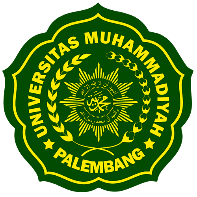 KULIAH KERJA NYATA (KKN) MANDIRI ANGKATAN KE 54 TAHUN 2020UNIVERSITAS MUHAMMADIYAH PALEMBANG Jln. Jend.Ahmad Yani 13 Ulu Palembang (30263) Telp. 0711-513022  Website: lppm.um-palembang.ac.id / Email: kkn@um-palembang.ac.id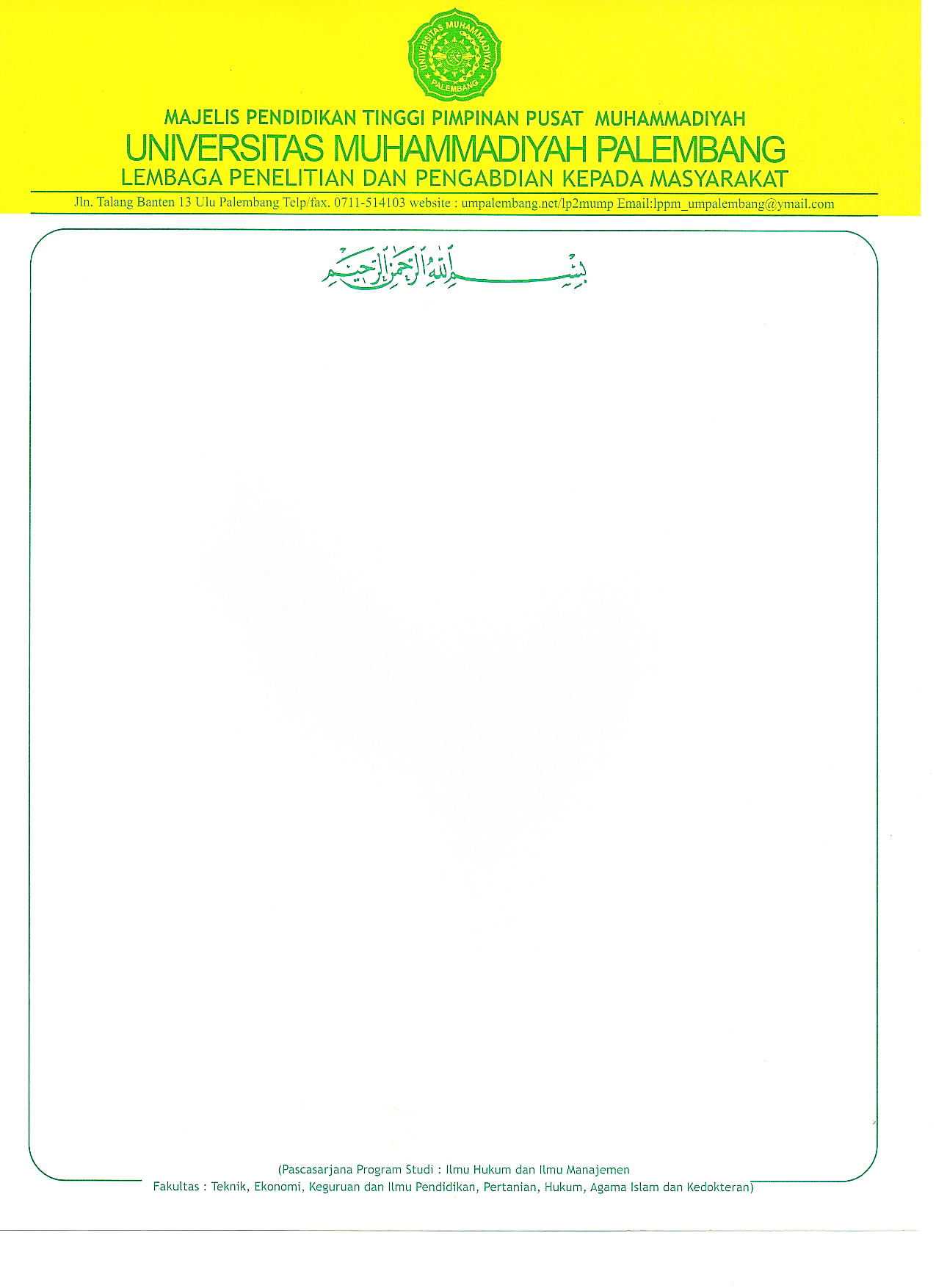 